Nekilnojamojo turto pardavimas, esančio adresu Tilžės g. 86, Šiauliai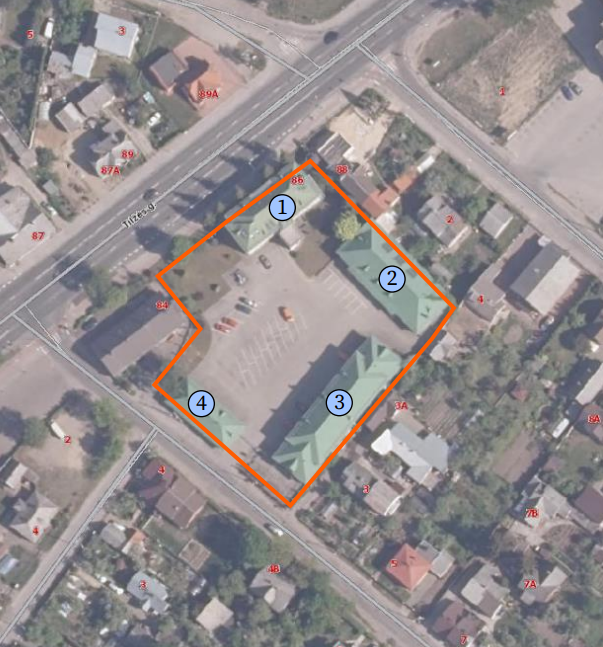 Parduodamas turtas, bus pardavinėjamas interneto svetainėje www.evarzytines.lt      Nuo 2023-11-10Aukciono Nr. 243782Parduodamo objekto kaina 740000 Eur.Aukciono būsena  -  naujas Atsakingas asmuo – Nekilnojamo turto skyriaus projektų vadovas Zigmantas Vaičiulis,  tel. +370 614 44312, el. pašto adresas: zigmantas.vaiciulis@keliuprieziura.lt  Vieta - žemėlapisNuotraukos 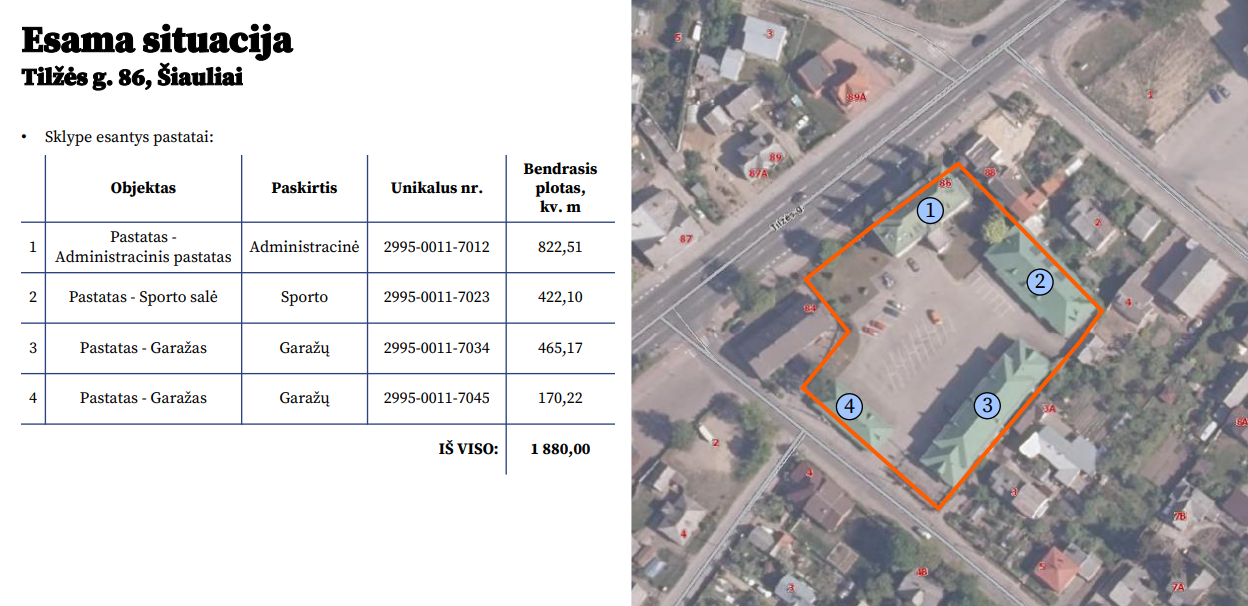 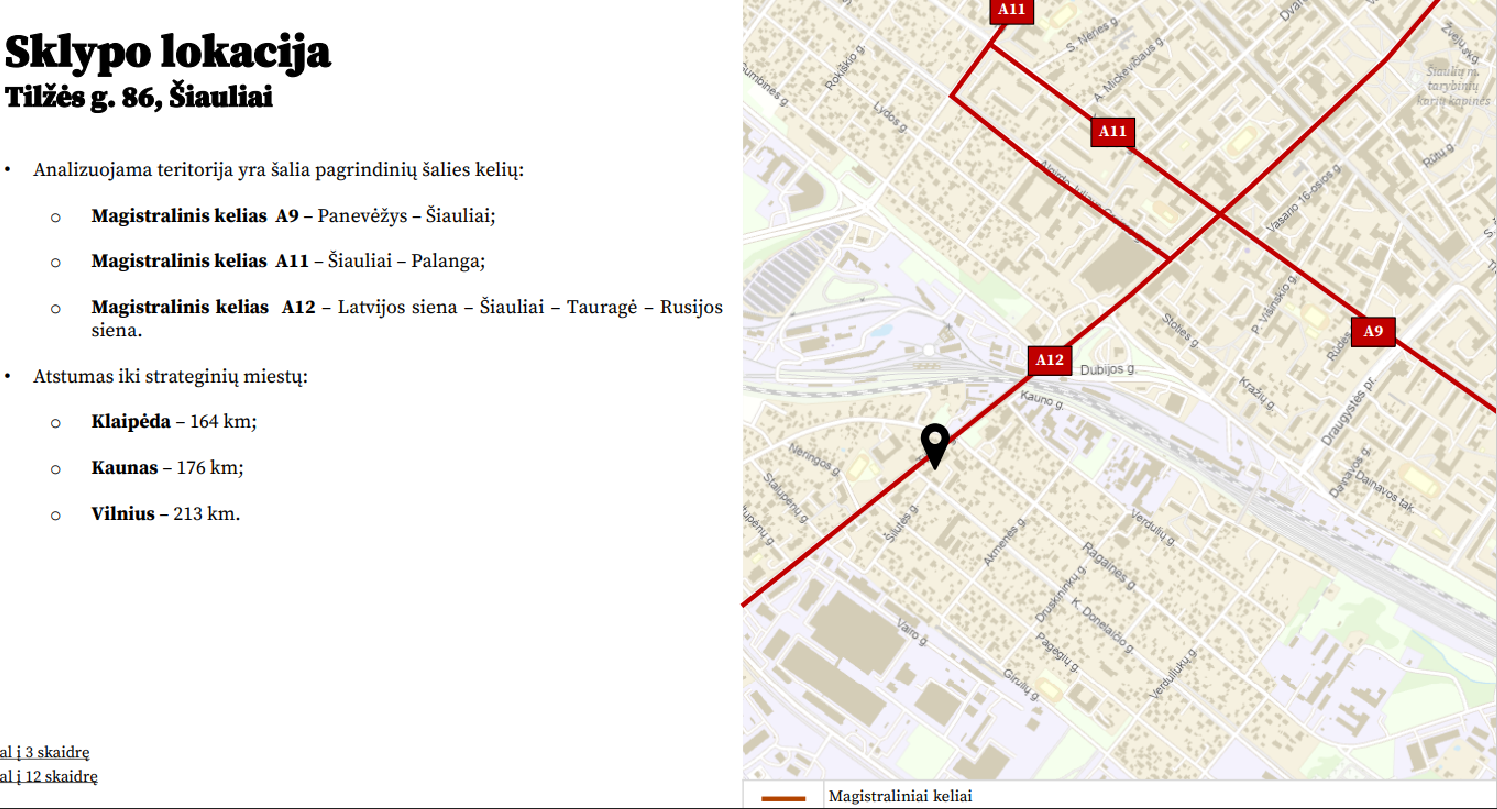 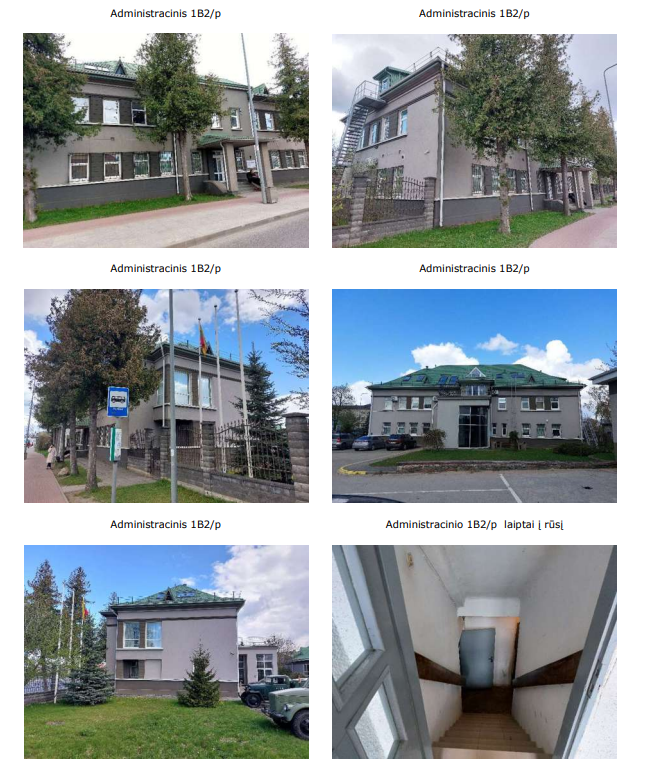 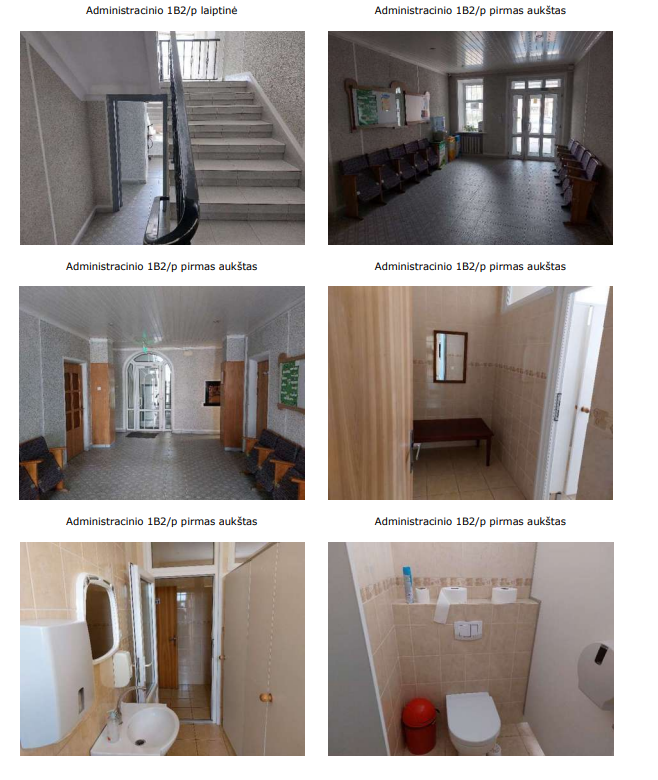 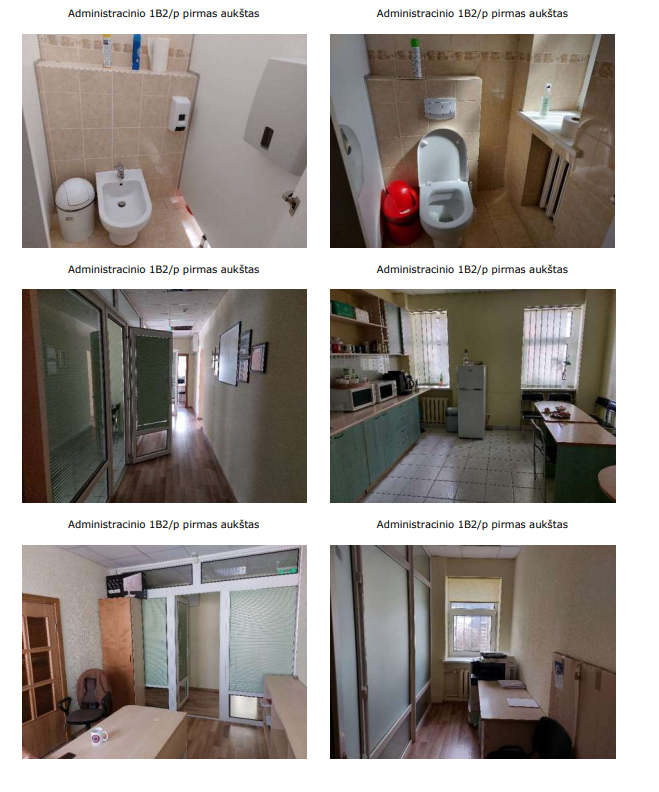 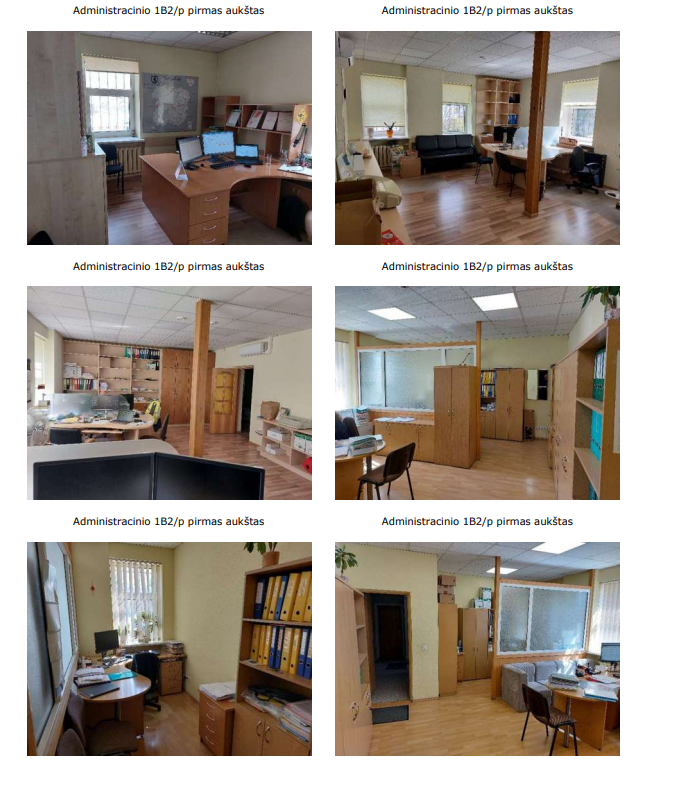 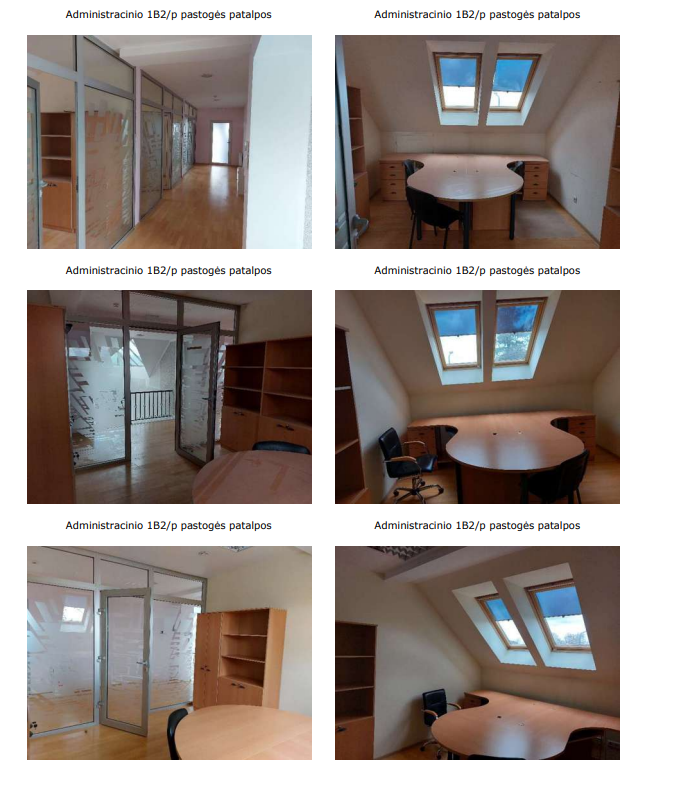 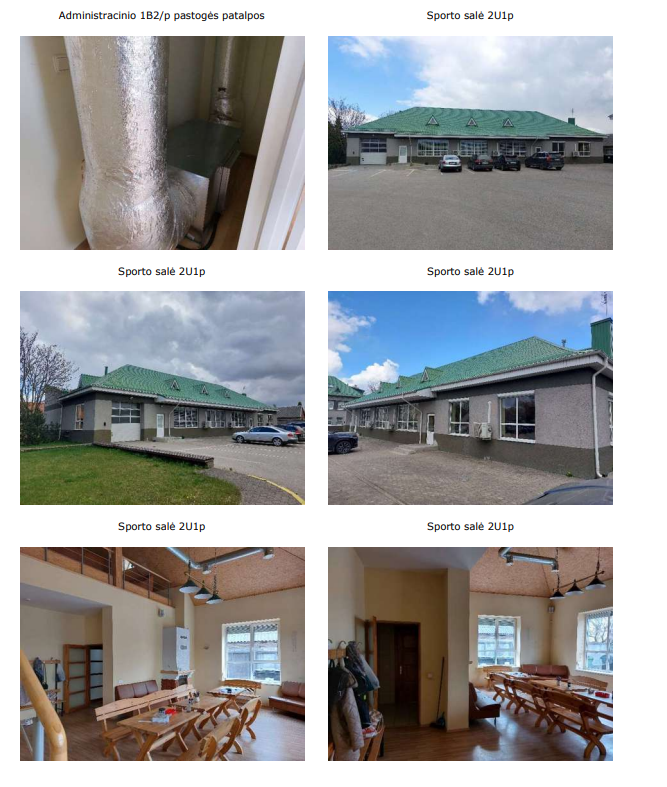 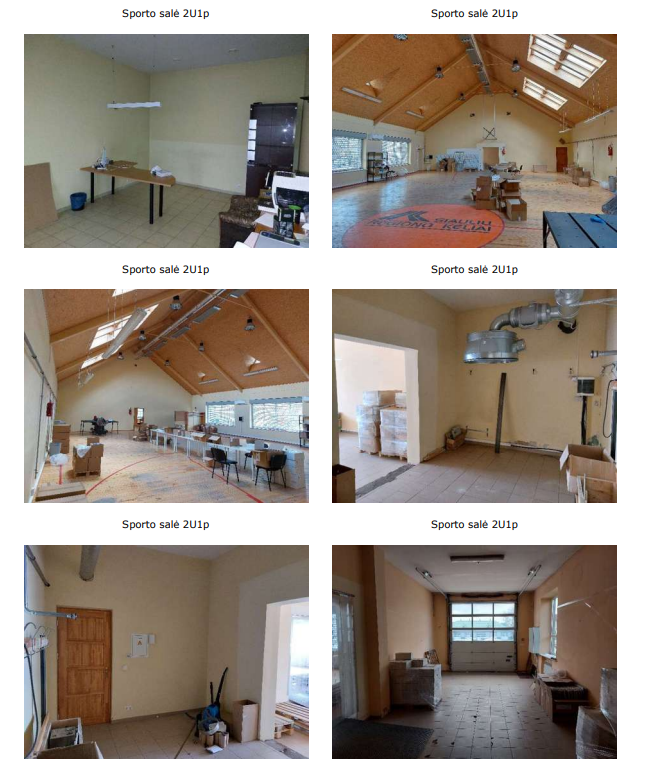 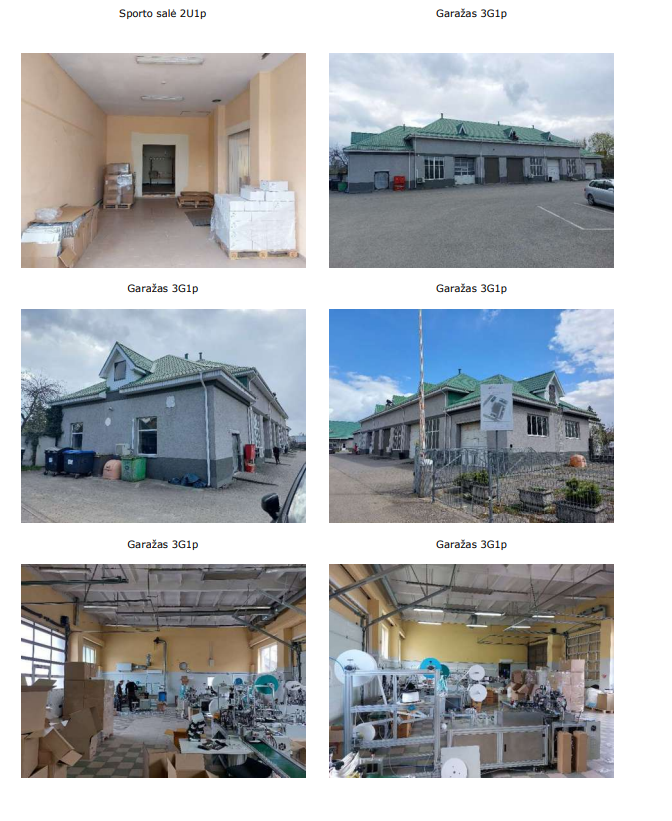 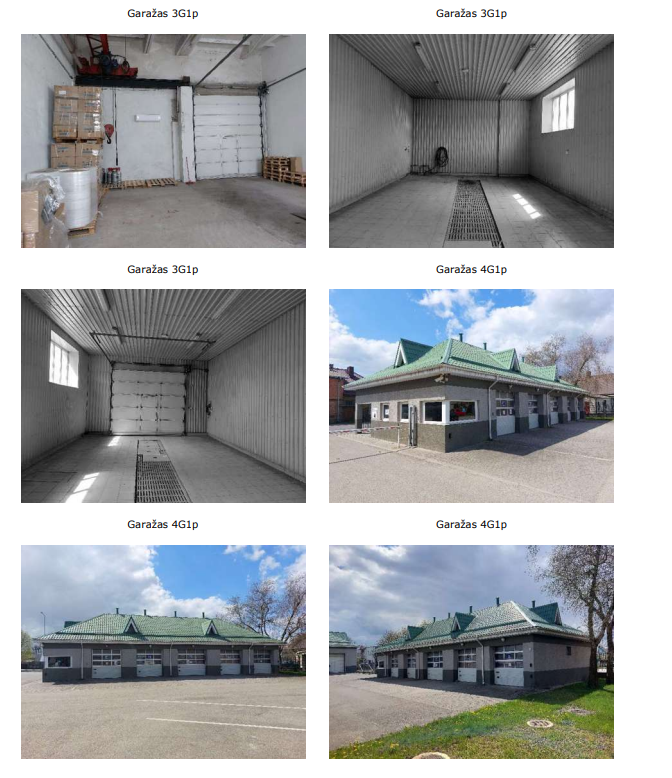 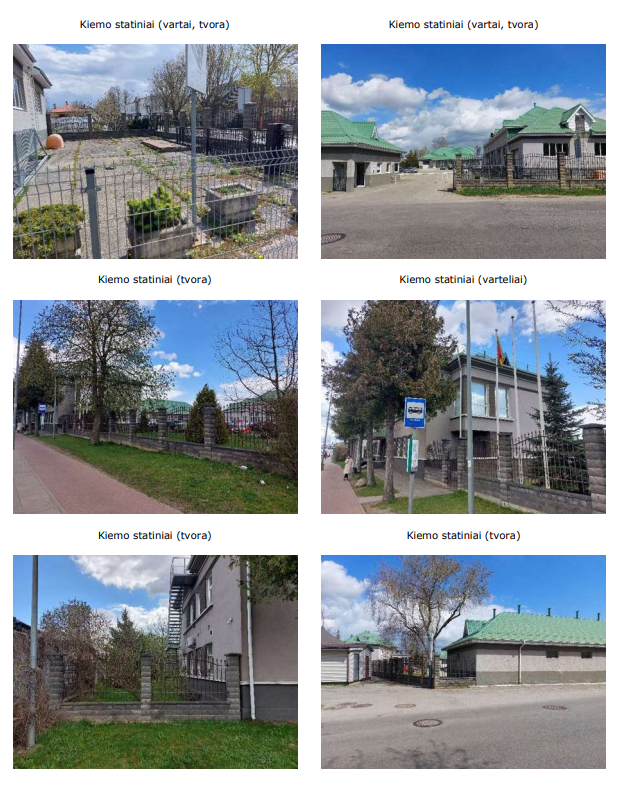 Turto apžiūra: Nekilnojamąjį turtą sudaro pastatai ir statiniai kurie yra NŽT nuomojamame 0,5256 ha sklype, esančiame adresu Tilžės g. 86, Šiauliai.  Turtą  sudaro 5 pastatai ir kiti inžineriniai statiniai. Aukcione parduodamo nekilnojamojo turto galutinė kaina, už kurią dalyvis įgauna teisę įsigyti objektą, pateikiama be PVM. Turto apžiūra vykdoma tik iš anksto individualiai suderinus laiką , iki registracijos į aukcioną pabaigos, su D. Januška  telefonu +37062955416. Parduodamo turto vieta: Tilžės g. 86, ŠiauliaiSutarčių projektai:NT yra parduodamas toks, koks yra paskelbimo apie NT pardavimą dieną (su visais trūkumais, defektais ir pan., jei tokie egzistuoja); esamos fizinės ir funkcinės būklės bei pagal turimus nekilnojamojo turto kadastro duomenis. Bendrovė neįsipareigoja nustatyti aktualios NT kadastro duomenų bylos. Reali būklė gali skirtis nuo pateiktos nuotraukose.Sutarčių projektai:1 pastatas yra išnuomotas iki 2025-10-15. Nuosavybės teisei į išnuomotą turtą perėjus trečiajam asmeniui, nuomotojas turi teisę vienašališkai nutraukti nuomos sutartį (nesikreipiant į teismą), raštu įspėjęs nuomininką ne mažiau kaip prieš 30 kalendorinių dienų iki sutarties nutraukimo.Sutarčių projektai:Iki pirkimo - pardavimo sutarties pasirašymo dienos Bendrovė  pasilieka teisę iš patalpų pašalinti baldus, įrangą ir kitą Bendrovei priklausantį turtą, tačiau neįsipareigoja iškraustyti visų parduodamame Turte esančių daiktų. Pardavėjas neatsako aukciono dalyviui/laimėtojui už parduodamo turto plėtros ar rekonstrukcijos galimybes, galimybę naudoti parduodamą turtą pagal aukciono dalyvio/laimėtojo ketinimus, viziją ar tokiu būdu, kokiu jį ketina naudoti aukciono dalyvis/laimėtojas.Registracija leidžiama prie sistemos prisijungusiam naudotojui tik nurodytu registracijos laikotarpiu. Pardavėjas neatsako už jokią žalą ir nuostolius dėl galimų parduodamo turto trūkumų/defektų, įskaitant, bet neapsiribojant, galinčių kilti dėl turto tinkamumo naudoti tam tikrai paskirčiai arba turto neatitikimo pirkėjo lūkesčiams ar bet kokios trečiosios šalies pateiktai informacijai apie turtą. Aukciono dalyvis iki aukciono dienos turi įsivertinti parduodamo turto būklę, padėtį žemės sklype, faktinį bei teisinį parduodamo turto statusą, parduodamam turtui bei žemės sklypui taikomus apribojimus, sąlygas, servitutus bei teritorijų planavimo dokumentus, trečiųjų šalių parengtus investicinius planus ir kt. Aukciono dalyvis/laimėtojas įsipareigoja savarankiškai nustatyti ir įvertinti visus žemės sklypo naudojimo, teisių į žemės sklypą ir kt. klausimus dėl žemės sklypo ar jo dalies naudojimo ar įsigijimo su Nacionaline žemės tarnyba prie Žemės ūkio ministerijos ar kitu atitinkamu subjektu bei prisiima su tuo susijusias rizikas. Teisė naudotis valstybine žeme, reikalinga statiniams eksploatuoti, taip pat teisė norminių aktų nustatyta tvarka ją nuomoti ar pirkti, yra įstatyminė teisė, ir tokia teisė nėra pardavimo objektas, todėl NŽT sutikimu, jei jis reikalingas notarinei pirkimo-pardavimo sutarčiai pasirašyti, perleidžiamos valstybinės žemės nuomos sutarties sąlygos ir turinys teisės aktų nustatyta tvarka gali būti privalomai keičiami naujajam nekilnojamojo daikto savininkui NŽT skyriui pateikus prašymą pakeisti valstybinės žemės nuomos sutartį. NŽT sutikimas perleisti valstybinės žemės sklypo nuomos teises yra Sutarčių projektai:Sutarties sudarymo išlaidas, įskaitant atlyginimą notarui, apmoka aukciono laimėtojas (Pirkėjas). Sutartis pasirašoma Pardavėjo pasiūlytame notaro biure (Vilnius Kaunas).    Perkant Aukcione NT Pirkėjo lėšomis notarinė pirkimo-pardavimo sutartis turi būti sudaryta ne vėliau kaip per 30 kalendorinių dienų nuo Aukciono komisijos sprendimo apie pripažinimą laimėtoju priėmimo dienos, o visa NT kaina turi būti sumokėta iki notarinės pirkimo – pardavimo sutarties pasirašymo dienos.Sutarčių projektai:Jei Aukcione NT perkamas su Lietuvos Respublikoje registruoto banko ar kitos finansų įstaigos teikiamų paslaugų pagalba, notarinė pirkimo – pardavimo sutartis turi būti sudaryta ne vėliau kaip per 60 kalendorinių dienų nuo Aukciono komisijos sprendimo apie pripažinimą laimėtoju priėmimo dienos.Sutarčių projektai:Jeigu aukciono laimėtojas už aukcione nupirktą NT atsiskaito per nurodytą laikotarpį ir pateikia tai patvirtinantį dokumentą, per 15 darbo dienų, jei nesutariama kitaip, jam perduodami  jo nupirkto NT objekto skaitiklių parodymai perdavimo dienai bei pateikiamas viešame aukcione parduoto NT objekto perdavimo akto vienas egzemplioriusSutarčių projektai:Pirkėjui per nustatytą terminą nepasirašius ar atsisakius pasirašyti pirkimo-pardavimo sutartį, elektroninis aukcionas organizuojamas iš naujo. Tokiu atveju Pirkėjui nėra grąžinamas jo sumokėtas garantinis įnašas, Nesusimokėjęs Aukciono laimėtojas įrašomas į nepatikimų Aukciono dalyvių sąrašą ir neturi teisės 2 metus dalyvauti Bendrovės rengiamuose AukcionuoseAtsiskaitymo sąlygos:Aukciono dalyvio garantinis įnašas turi būti sumokėtas į akcinės bendrovės Kelių priežiūra, į. k. 232112130, Savanorių pr. 321C, Kaunas, sąskaitą Nr. LT61 7044 0600 0356 0452, AB SEB bankas, mokėjimo paskirtis - parduodamo turto adresas. Kaina nurodyta be PVMLaimėjimo atveju visa NT kaina turi būti sumokėta iki notarinės pirkimo – pardavimo sutarties pasirašymo dienos.Elektroninio aukciono dalyviams, nepripažintiems laimėtojais, taip pat asmenims, sumokėjusiems dalyvio garantinį įnašą, bet neįregistruotiems aukciono dalyviais, dalyvio garantiniai įnašai (jeigu buvo taikomi) grąžinami į šių asmenų elektroninio aukciono svetainėje nurodytą banko atsiskaitomąją sąskaitą per 10 (dešimt) darbo dienų nuo aukciono pabaigos. Aukciono laimėjimo atveju, laimėjusio dalyvio sumokėtas dalyvio garantinis įnašas įskaitomas kaip dalinė įmoka už įgytą turtąAtsiskaitymo sąlygos:Tuo atveju, jei asmuo sumokėjo registravimo mokestį ir garantinį įnašą, tačiau neketino įsiregistruoti aukciono dalyviu arba nespėjo užbaigti registracijos į elektroninį aukcioną, registracijos mokestis ir garantinis įnašas grąžinamas pagal mokėtojo prašymą, pateiktą Pardavėjui. Prašyme turi būti nurodytas banko sąskaitos numeris, į kurią grąžinamas sumokėtas mokestis, aukciono pradžios data, numeris ir turto adresas.Elektroniniame aukcione ketinantys dalyvauti juridiniai asmenys, taip pat juridinio asmens statuso neturintys subjektai, jų filialai ar atstovybės, registruodamiesi į konkretų aukcioną e-varžytynių sistemoje, turi būti sumokėję garantinį įnašą bei papildomai pateikia šių dokumentų skaitmenines kopijas, patvirtintas teisės aktų nustatyta tvarka:1) Juridinių asmenų registro išrašo (ar kito veiklos pagrindimo dokumento), jeigu pagal asmens registravimo vietos įstatymus toks subjektas privalo jį turėti, kopiją;2) įstatų arba nuostatų (ar kito steigimo dokumento), jeigu pagal asmens registravimo vietos įstatymus toks subjektas privalo juos turėti, kopiją;3) kompetentingo valdymo organo sprendimo dėl dalyvavimo aukcione ir nekilnojamojo turto ir jam priskirto žemės sklypo (jeigu žemės sklypas yra parduodamas kartu su nekilnojamuoju turtu) ar kitų nekilnojamųjų daiktų įsigijimo, jeigu pagal asmens steigimo dokumentus ar teisės aktus sprendimą turi priimti valdymo organas, kopiją;4) atstovo įgaliojimų patvirtinimo dokumentų kopijas;5) sandorio dėl ketinimo įsigyti bendrosios nuosavybės teise arba jungtinės veiklos sutarties kopijas, jeigu aukcione ketina dalyvauti keli asmenys (asmenų grupė);6) informacija (raštas) apie ketinimą turtą pirkti banko skolintomis lėšomis kopija.Elektroniniame aukcione ketinantys dalyvauti juridiniai asmenys, taip pat juridinio asmens statuso neturintys subjektai, jų filialai ar atstovybės, registruodamiesi į konkretų aukcioną e-varžytynių sistemoje, turi būti sumokėję garantinį įnašą bei papildomai pateikia šių dokumentų skaitmenines kopijas, patvirtintas teisės aktų nustatyta tvarka:1) Juridinių asmenų registro išrašo (ar kito veiklos pagrindimo dokumento), jeigu pagal asmens registravimo vietos įstatymus toks subjektas privalo jį turėti, kopiją;2) įstatų arba nuostatų (ar kito steigimo dokumento), jeigu pagal asmens registravimo vietos įstatymus toks subjektas privalo juos turėti, kopiją;3) kompetentingo valdymo organo sprendimo dėl dalyvavimo aukcione ir nekilnojamojo turto ir jam priskirto žemės sklypo (jeigu žemės sklypas yra parduodamas kartu su nekilnojamuoju turtu) ar kitų nekilnojamųjų daiktų įsigijimo, jeigu pagal asmens steigimo dokumentus ar teisės aktus sprendimą turi priimti valdymo organas, kopiją;4) atstovo įgaliojimų patvirtinimo dokumentų kopijas;5) sandorio dėl ketinimo įsigyti bendrosios nuosavybės teise arba jungtinės veiklos sutarties kopijas, jeigu aukcione ketina dalyvauti keli asmenys (asmenų grupė);6) informacija (raštas) apie ketinimą turtą pirkti banko skolintomis lėšomis kopija.Elektroniniame aukcione ketinantys dalyvauti fiziniai asmenys, registruodamiesi į aukcioną, turi būti sumokėję garantinį įnašą bei papildomai pateikia šių dokumentų skaitmenines kopijas:1) atstovo įgaliojimų patvirtinimo dokumentų kopijas;2) sandorio dėl ketinimo įsigyti bendrosios nuosavybės teise arba jungtinės veiklos sutarties kopijas, jeigu aukcione ketina dalyvauti keli asmenys (asmenų grupė);3) informacija (raštas) apie ketinimą turtą pirkti banko skolintomis lėšomis kopija. Mokėjimų periodiškumas, įsipareigojimų įvykdymo užtikrinimo priemonėsPardavėjas pasilieka teisę atlikti veiklos partnerių (potencialių pirkėjų) patikimumo vertinimą, įskaitant, bet neapsiribojant kontrahento vertinimą, ir atitikimą Lietuvos Respublikos ekonominių ir kitų tarptautinių sankcijų įgyvendinimo įstatymo nuostatoms.Pardavėjas pasilieka teisę bet kuriuo metu dėl bet kokių priežasčių nutraukti turto pardavimo procedūrą.